FITXA D’ACTIVITAT(no emplenar  els espais ombrejats)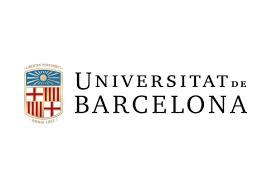 FACULTAT DE MEDICINA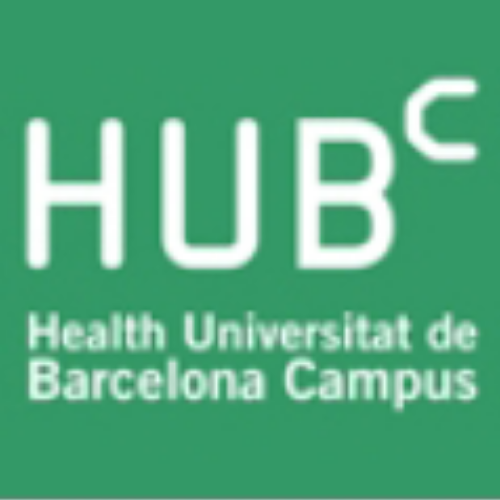 NOM XIII Jornades d’Estudiants de Medicina de BellvitgeXIII Jornades d’Estudiants de Medicina de BellvitgeXIII Jornades d’Estudiants de Medicina de BellvitgeXIII Jornades d’Estudiants de Medicina de BellvitgeXIII Jornades d’Estudiants de Medicina de BellvitgeXIII Jornades d’Estudiants de Medicina de BellvitgeXIII Jornades d’Estudiants de Medicina de BellvitgeTIPUS 3CongrésCongrésCongrésAdreçat al grau de:MedicinaMedicinaMedicinaPREU   12 €   12 €   12 €INFORMACIÓdelegació.medicina.bellvitge@gmail.comdelegació.medicina.bellvitge@gmail.comdelegació.medicina.bellvitge@gmail.comDATES IMPARTICIÓ ACTIVITAT17 i 18 de març 202217 i 18 de març 202217 i 18 de març 2022Nº HORES ACTIVITAT50CRÈDITS ECTS2OBJECTIUS DOCENTSOBJECTIUS DOCENTSAdquisició de coneixements sobre diversos aspectes de la Medicina mitjançant conferències i tallers pràcticsAdquisició de coneixements sobre diversos aspectes de la Medicina mitjançant conferències i tallers pràcticsAdquisició de coneixements sobre diversos aspectes de la Medicina mitjançant conferències i tallers pràcticsAdquisició de coneixements sobre diversos aspectes de la Medicina mitjançant conferències i tallers pràcticsAdquisició de coneixements sobre diversos aspectes de la Medicina mitjançant conferències i tallers pràcticsAdquisició de coneixements sobre diversos aspectes de la Medicina mitjançant conferències i tallers pràcticsCOMPETÈNCIES FORMATIVESCOMPETÈNCIES FORMATIVESCOMPETÈNCIES FORMATIVESLectura i interpretació de l’ECGLectura i interpretació de Rx tòraxAplicació de l’ECG a casos mèdicsAplicació de la Rx tòrax a casos mèdicsTècniques de sutures, tipus de fils i nusos.El suïcidi en la pràctica mèdica: identificació de senyals, actuació.L’exploració física complerta – semiologia. L’assistència al partEmbenatges bàsics. RCPEl pacient politraumàticSimulació de casos Metges Sense Fronteres – la medicina en àmbits hostilsComunicació metge-pacient: les males notíciesEmergències mèdiques: conèixer el SEM i l’organització i els components d’una ambulància L’anamnesi – casos.L’ecografia de l’embaràsLlenguatge de signes: l’assistència bàsica a sordmuts.LaparoscòpiaLactància maternaAtenció a les drogodependènciesHabilitats clíniquesFisiologia de l’orgasmeViolència de gènerePersones Trans*Lectura i interpretació de l’ECGLectura i interpretació de Rx tòraxAplicació de l’ECG a casos mèdicsAplicació de la Rx tòrax a casos mèdicsTècniques de sutures, tipus de fils i nusos.El suïcidi en la pràctica mèdica: identificació de senyals, actuació.L’exploració física complerta – semiologia. L’assistència al partEmbenatges bàsics. RCPEl pacient politraumàticSimulació de casos Metges Sense Fronteres – la medicina en àmbits hostilsComunicació metge-pacient: les males notíciesEmergències mèdiques: conèixer el SEM i l’organització i els components d’una ambulància L’anamnesi – casos.L’ecografia de l’embaràsLlenguatge de signes: l’assistència bàsica a sordmuts.LaparoscòpiaLactància maternaAtenció a les drogodependènciesHabilitats clíniquesFisiologia de l’orgasmeViolència de gènerePersones Trans*Lectura i interpretació de l’ECGLectura i interpretació de Rx tòraxAplicació de l’ECG a casos mèdicsAplicació de la Rx tòrax a casos mèdicsTècniques de sutures, tipus de fils i nusos.El suïcidi en la pràctica mèdica: identificació de senyals, actuació.L’exploració física complerta – semiologia. L’assistència al partEmbenatges bàsics. RCPEl pacient politraumàticSimulació de casos Metges Sense Fronteres – la medicina en àmbits hostilsComunicació metge-pacient: les males notíciesEmergències mèdiques: conèixer el SEM i l’organització i els components d’una ambulància L’anamnesi – casos.L’ecografia de l’embaràsLlenguatge de signes: l’assistència bàsica a sordmuts.LaparoscòpiaLactància maternaAtenció a les drogodependènciesHabilitats clíniquesFisiologia de l’orgasmeViolència de gènerePersones Trans*Lectura i interpretació de l’ECGLectura i interpretació de Rx tòraxAplicació de l’ECG a casos mèdicsAplicació de la Rx tòrax a casos mèdicsTècniques de sutures, tipus de fils i nusos.El suïcidi en la pràctica mèdica: identificació de senyals, actuació.L’exploració física complerta – semiologia. L’assistència al partEmbenatges bàsics. RCPEl pacient politraumàticSimulació de casos Metges Sense Fronteres – la medicina en àmbits hostilsComunicació metge-pacient: les males notíciesEmergències mèdiques: conèixer el SEM i l’organització i els components d’una ambulància L’anamnesi – casos.L’ecografia de l’embaràsLlenguatge de signes: l’assistència bàsica a sordmuts.LaparoscòpiaLactància maternaAtenció a les drogodependènciesHabilitats clíniquesFisiologia de l’orgasmeViolència de gènerePersones Trans*Lectura i interpretació de l’ECGLectura i interpretació de Rx tòraxAplicació de l’ECG a casos mèdicsAplicació de la Rx tòrax a casos mèdicsTècniques de sutures, tipus de fils i nusos.El suïcidi en la pràctica mèdica: identificació de senyals, actuació.L’exploració física complerta – semiologia. L’assistència al partEmbenatges bàsics. RCPEl pacient politraumàticSimulació de casos Metges Sense Fronteres – la medicina en àmbits hostilsComunicació metge-pacient: les males notíciesEmergències mèdiques: conèixer el SEM i l’organització i els components d’una ambulància L’anamnesi – casos.L’ecografia de l’embaràsLlenguatge de signes: l’assistència bàsica a sordmuts.LaparoscòpiaLactància maternaAtenció a les drogodependènciesHabilitats clíniquesFisiologia de l’orgasmeViolència de gènerePersones Trans*PROGRAMA DE L’ACTIVITATPROGRAMA DE L’ACTIVITATPROGRAMA DE L’ACTIVITATPROGRAMA DE L’ACTIVITATPROGRAMA DE L’ACTIVITATPROGRAMA DE L’ACTIVITATPROGRAMA DE L’ACTIVITATPROGRAMA DE L’ACTIVITATORDRE DEL DIA Dijous 17 de març08.00-08.30 	Acreditacions8.30-9.00 	BenvingudaDr. Joan Miquel Nolla, Vicedegà de la Facultat de Medicina, Campus Bellvitge, de la Universitat de BarcelonaDr. Fernando Alcaide, Cap d’Estudis de Medicina - BellvitgeLídia Ramos, presidenta de la Delegació d’Estudiants de Medicina de Bellvitge (UB:EMB)Estudiant a escollir, Representant del Comitè Organitzador de les Jornades d’Estudiants de Medicina09.00-10.30         Taller 110:30-11:00         Coffee Break11.00-12:30         Xerrada 112.30-14.30	Paral·làlia (Concurs Mèdic – s’adjunten bases) – Fase 114.30-15.30	Dinar15.30-17:00	Taller 217.00-18.30	Taller 3Divendres 18 de març08.30-10.00	Xerrad210.00-11.30	Taller 411.30-12.00	Coffee Break12.00-14.00        Taula Rodona14.00-15.00	Dinar15.00-16.30	Taller 516.30-18.30	Final Paralàlia, cloenda i entrega de certificats d’assistènciaL’activitat està organitzada pels alumnes de la Delegació d’Estudiants de Medicina de Bellvitge (UBEMB), amb el vist-i-plau del Cap d’Estudis i el Vicedegà, i la participació en els tallers de metges residents de l’Hospital de Bellvitge, a més de professors de la Facultat de Medicina, altres ponents convidats i formadors del CEEM (Consejo Estatal de Estudiantes de Medicina)ORDRE DEL DIA Dijous 17 de març08.00-08.30 	Acreditacions8.30-9.00 	BenvingudaDr. Joan Miquel Nolla, Vicedegà de la Facultat de Medicina, Campus Bellvitge, de la Universitat de BarcelonaDr. Fernando Alcaide, Cap d’Estudis de Medicina - BellvitgeLídia Ramos, presidenta de la Delegació d’Estudiants de Medicina de Bellvitge (UB:EMB)Estudiant a escollir, Representant del Comitè Organitzador de les Jornades d’Estudiants de Medicina09.00-10.30         Taller 110:30-11:00         Coffee Break11.00-12:30         Xerrada 112.30-14.30	Paral·làlia (Concurs Mèdic – s’adjunten bases) – Fase 114.30-15.30	Dinar15.30-17:00	Taller 217.00-18.30	Taller 3Divendres 18 de març08.30-10.00	Xerrad210.00-11.30	Taller 411.30-12.00	Coffee Break12.00-14.00        Taula Rodona14.00-15.00	Dinar15.00-16.30	Taller 516.30-18.30	Final Paralàlia, cloenda i entrega de certificats d’assistènciaL’activitat està organitzada pels alumnes de la Delegació d’Estudiants de Medicina de Bellvitge (UBEMB), amb el vist-i-plau del Cap d’Estudis i el Vicedegà, i la participació en els tallers de metges residents de l’Hospital de Bellvitge, a més de professors de la Facultat de Medicina, altres ponents convidats i formadors del CEEM (Consejo Estatal de Estudiantes de Medicina)ORDRE DEL DIA Dijous 17 de març08.00-08.30 	Acreditacions8.30-9.00 	BenvingudaDr. Joan Miquel Nolla, Vicedegà de la Facultat de Medicina, Campus Bellvitge, de la Universitat de BarcelonaDr. Fernando Alcaide, Cap d’Estudis de Medicina - BellvitgeLídia Ramos, presidenta de la Delegació d’Estudiants de Medicina de Bellvitge (UB:EMB)Estudiant a escollir, Representant del Comitè Organitzador de les Jornades d’Estudiants de Medicina09.00-10.30         Taller 110:30-11:00         Coffee Break11.00-12:30         Xerrada 112.30-14.30	Paral·làlia (Concurs Mèdic – s’adjunten bases) – Fase 114.30-15.30	Dinar15.30-17:00	Taller 217.00-18.30	Taller 3Divendres 18 de març08.30-10.00	Xerrad210.00-11.30	Taller 411.30-12.00	Coffee Break12.00-14.00        Taula Rodona14.00-15.00	Dinar15.00-16.30	Taller 516.30-18.30	Final Paralàlia, cloenda i entrega de certificats d’assistènciaL’activitat està organitzada pels alumnes de la Delegació d’Estudiants de Medicina de Bellvitge (UBEMB), amb el vist-i-plau del Cap d’Estudis i el Vicedegà, i la participació en els tallers de metges residents de l’Hospital de Bellvitge, a més de professors de la Facultat de Medicina, altres ponents convidats i formadors del CEEM (Consejo Estatal de Estudiantes de Medicina)ORDRE DEL DIA Dijous 17 de març08.00-08.30 	Acreditacions8.30-9.00 	BenvingudaDr. Joan Miquel Nolla, Vicedegà de la Facultat de Medicina, Campus Bellvitge, de la Universitat de BarcelonaDr. Fernando Alcaide, Cap d’Estudis de Medicina - BellvitgeLídia Ramos, presidenta de la Delegació d’Estudiants de Medicina de Bellvitge (UB:EMB)Estudiant a escollir, Representant del Comitè Organitzador de les Jornades d’Estudiants de Medicina09.00-10.30         Taller 110:30-11:00         Coffee Break11.00-12:30         Xerrada 112.30-14.30	Paral·làlia (Concurs Mèdic – s’adjunten bases) – Fase 114.30-15.30	Dinar15.30-17:00	Taller 217.00-18.30	Taller 3Divendres 18 de març08.30-10.00	Xerrad210.00-11.30	Taller 411.30-12.00	Coffee Break12.00-14.00        Taula Rodona14.00-15.00	Dinar15.00-16.30	Taller 516.30-18.30	Final Paralàlia, cloenda i entrega de certificats d’assistènciaL’activitat està organitzada pels alumnes de la Delegació d’Estudiants de Medicina de Bellvitge (UBEMB), amb el vist-i-plau del Cap d’Estudis i el Vicedegà, i la participació en els tallers de metges residents de l’Hospital de Bellvitge, a més de professors de la Facultat de Medicina, altres ponents convidats i formadors del CEEM (Consejo Estatal de Estudiantes de Medicina)ORDRE DEL DIA Dijous 17 de març08.00-08.30 	Acreditacions8.30-9.00 	BenvingudaDr. Joan Miquel Nolla, Vicedegà de la Facultat de Medicina, Campus Bellvitge, de la Universitat de BarcelonaDr. Fernando Alcaide, Cap d’Estudis de Medicina - BellvitgeLídia Ramos, presidenta de la Delegació d’Estudiants de Medicina de Bellvitge (UB:EMB)Estudiant a escollir, Representant del Comitè Organitzador de les Jornades d’Estudiants de Medicina09.00-10.30         Taller 110:30-11:00         Coffee Break11.00-12:30         Xerrada 112.30-14.30	Paral·làlia (Concurs Mèdic – s’adjunten bases) – Fase 114.30-15.30	Dinar15.30-17:00	Taller 217.00-18.30	Taller 3Divendres 18 de març08.30-10.00	Xerrad210.00-11.30	Taller 411.30-12.00	Coffee Break12.00-14.00        Taula Rodona14.00-15.00	Dinar15.00-16.30	Taller 516.30-18.30	Final Paralàlia, cloenda i entrega de certificats d’assistènciaL’activitat està organitzada pels alumnes de la Delegació d’Estudiants de Medicina de Bellvitge (UBEMB), amb el vist-i-plau del Cap d’Estudis i el Vicedegà, i la participació en els tallers de metges residents de l’Hospital de Bellvitge, a més de professors de la Facultat de Medicina, altres ponents convidats i formadors del CEEM (Consejo Estatal de Estudiantes de Medicina)ORDRE DEL DIA Dijous 17 de març08.00-08.30 	Acreditacions8.30-9.00 	BenvingudaDr. Joan Miquel Nolla, Vicedegà de la Facultat de Medicina, Campus Bellvitge, de la Universitat de BarcelonaDr. Fernando Alcaide, Cap d’Estudis de Medicina - BellvitgeLídia Ramos, presidenta de la Delegació d’Estudiants de Medicina de Bellvitge (UB:EMB)Estudiant a escollir, Representant del Comitè Organitzador de les Jornades d’Estudiants de Medicina09.00-10.30         Taller 110:30-11:00         Coffee Break11.00-12:30         Xerrada 112.30-14.30	Paral·làlia (Concurs Mèdic – s’adjunten bases) – Fase 114.30-15.30	Dinar15.30-17:00	Taller 217.00-18.30	Taller 3Divendres 18 de març08.30-10.00	Xerrad210.00-11.30	Taller 411.30-12.00	Coffee Break12.00-14.00        Taula Rodona14.00-15.00	Dinar15.00-16.30	Taller 516.30-18.30	Final Paralàlia, cloenda i entrega de certificats d’assistènciaL’activitat està organitzada pels alumnes de la Delegació d’Estudiants de Medicina de Bellvitge (UBEMB), amb el vist-i-plau del Cap d’Estudis i el Vicedegà, i la participació en els tallers de metges residents de l’Hospital de Bellvitge, a més de professors de la Facultat de Medicina, altres ponents convidats i formadors del CEEM (Consejo Estatal de Estudiantes de Medicina)ORDRE DEL DIA Dijous 17 de març08.00-08.30 	Acreditacions8.30-9.00 	BenvingudaDr. Joan Miquel Nolla, Vicedegà de la Facultat de Medicina, Campus Bellvitge, de la Universitat de BarcelonaDr. Fernando Alcaide, Cap d’Estudis de Medicina - BellvitgeLídia Ramos, presidenta de la Delegació d’Estudiants de Medicina de Bellvitge (UB:EMB)Estudiant a escollir, Representant del Comitè Organitzador de les Jornades d’Estudiants de Medicina09.00-10.30         Taller 110:30-11:00         Coffee Break11.00-12:30         Xerrada 112.30-14.30	Paral·làlia (Concurs Mèdic – s’adjunten bases) – Fase 114.30-15.30	Dinar15.30-17:00	Taller 217.00-18.30	Taller 3Divendres 18 de març08.30-10.00	Xerrad210.00-11.30	Taller 411.30-12.00	Coffee Break12.00-14.00        Taula Rodona14.00-15.00	Dinar15.00-16.30	Taller 516.30-18.30	Final Paralàlia, cloenda i entrega de certificats d’assistènciaL’activitat està organitzada pels alumnes de la Delegació d’Estudiants de Medicina de Bellvitge (UBEMB), amb el vist-i-plau del Cap d’Estudis i el Vicedegà, i la participació en els tallers de metges residents de l’Hospital de Bellvitge, a més de professors de la Facultat de Medicina, altres ponents convidats i formadors del CEEM (Consejo Estatal de Estudiantes de Medicina)ORDRE DEL DIA Dijous 17 de març08.00-08.30 	Acreditacions8.30-9.00 	BenvingudaDr. Joan Miquel Nolla, Vicedegà de la Facultat de Medicina, Campus Bellvitge, de la Universitat de BarcelonaDr. Fernando Alcaide, Cap d’Estudis de Medicina - BellvitgeLídia Ramos, presidenta de la Delegació d’Estudiants de Medicina de Bellvitge (UB:EMB)Estudiant a escollir, Representant del Comitè Organitzador de les Jornades d’Estudiants de Medicina09.00-10.30         Taller 110:30-11:00         Coffee Break11.00-12:30         Xerrada 112.30-14.30	Paral·làlia (Concurs Mèdic – s’adjunten bases) – Fase 114.30-15.30	Dinar15.30-17:00	Taller 217.00-18.30	Taller 3Divendres 18 de març08.30-10.00	Xerrad210.00-11.30	Taller 411.30-12.00	Coffee Break12.00-14.00        Taula Rodona14.00-15.00	Dinar15.00-16.30	Taller 516.30-18.30	Final Paralàlia, cloenda i entrega de certificats d’assistènciaL’activitat està organitzada pels alumnes de la Delegació d’Estudiants de Medicina de Bellvitge (UBEMB), amb el vist-i-plau del Cap d’Estudis i el Vicedegà, i la participació en els tallers de metges residents de l’Hospital de Bellvitge, a més de professors de la Facultat de Medicina, altres ponents convidats i formadors del CEEM (Consejo Estatal de Estudiantes de Medicina)ESTRUCTURA DEL CURSESTRUCTURA DEL CURSESTRUCTURA DEL CURSESTRUCTURA DEL CURSESTRUCTURA DEL CURSESTRUCTURA DEL CURSESTRUCTURA DEL CURSESTRUCTURA DEL CURSHores lectives: 20Hores de treball autònom: 30Hores lectives: 20Hores de treball autònom: 30Hores lectives: 20Hores de treball autònom: 30Hores lectives: 20Hores de treball autònom: 30Hores lectives: 20Hores de treball autònom: 30Hores lectives: 20Hores de treball autònom: 30Hores lectives: 20Hores de treball autònom: 30Hores lectives: 20Hores de treball autònom: 30Responsable:Dr. Joan Miquel NollaDr. Joan Miquel NollaDr. Joan Miquel NollaDr. Joan Miquel NollaDr. Joan Miquel NollaDr. Joan Miquel NollaDr. Joan Miquel NollaTIPUS D’AVALUACIÓ AssistènciaAssistènciaAssistènciaAssistènciaAssistènciaAssistènciaAssistència() Llistats d’assistència a cadascun dels tallers, activitats i xerrades.() Llistats d’assistència a cadascun dels tallers, activitats i xerrades.() Llistats d’assistència a cadascun dels tallers, activitats i xerrades.() Llistats d’assistència a cadascun dels tallers, activitats i xerrades.() Llistats d’assistència a cadascun dels tallers, activitats i xerrades.() Llistats d’assistència a cadascun dels tallers, activitats i xerrades.() Llistats d’assistència a cadascun dels tallers, activitats i xerrades.() Llistats d’assistència a cadascun dels tallers, activitats i xerrades.